ЧЕРНІГІВСЬКА ОБЛАСНА ДЕРЖАВНА АДМІНІСТРАЦІЯДЕПАРТАМЕНТ ЕКОЛОГІЇ ТА ПРИРОДНИХ РЕСУРСІВСтан довкілляЧернігівської областіінформаційно-аналітичний огляд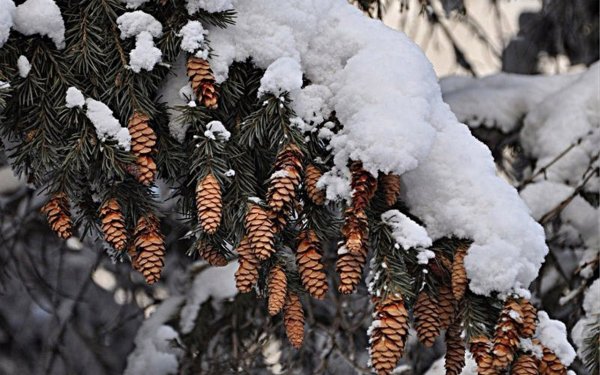 грудень 2023 рокуІнформаційно-аналітичний огляд підготовлений за інформацією, яка надійшла від суб’єктів моніторингу довкілля Чернігівської області відповідно до «Порядку інформаційної взаємодії суб'єктів моніторингу довкілля Чернігівської області», затвердженого протокольним рішенням № 2 комісії з питань моніторингу довкілля Чернігівської області від 28 жовтня 2019 року.Інформацію надали Чернігівський обласний центр з гідрометеорології (далі - Чернігівський ЦГМ), Центральна геофізичнаї обсерваторія імені Бориса Срезневського (далі – ЦГО), Деснянське басейнове управління водних ресурсів, Державна екологічна інспекція у Чернігівській області, комунальні підприємства «Чернігівводоканал» та «Теплокомуненерго» Чернігівської міської ради, комунальне підприємство «Ніжинське управління водопровідно-каналізаційного господарства», комунальне підприємство «Прилукитепловодопостачання», комунальне підприємство водоканалізаційне господарство «Ічень» та інші. За інформацією Чернігівського ЦГМ у грудні переважала тепла та дуже тепла погода з частими опадами різної інтенсивності. Похолодання відмічалося 1-10 грудня, коли середньодобові температури повітря виявилися на 1-5º нижче за середні багаторічні значення або близькими до них. Протягом місяця пройшли опади у вигляді снігу, мокрого снігу, дощу та мряки. В окремі дні відмічалось налипання мокрого снігу, утворення ожеледі, тумани, подекуди посилення вітру та на дорогах місцями зберігалась ожеледиця.Сніговий покрив протягом грудня на більшій частині території області зберігався до 25 грудня середньою висотою 2-16 см. На кінець місяця він залягав лише у східних районах суцільним рівномірним шаром середньою висотою 1 см. Станом на 31 грудня ґрунт був талий.Середньомісячна температура повітря у грудні склала від 0,4º тепла до 1,3º морозу і була вищою за середні багаторічні значення на 2,2-2,7º. Максимальна температура повітря підвищувалась до 6-9º тепла. 29-31 грудня у м. Чернігові були перевищені абсолютні максимуми температури повітря, які утримувалися з 2017 та 2020 років. Мінімальна температура повітря знижувалась до 9-12º, на поверхні снігу до 12-21º морозу.За останні 60 років спостережень дещо подібним за температурним режимом грудень на більшій частині території області був у 1971, 1972 та 2004 роках.Кількість опадів за місяць дорівнювала 49-93 мм (115-178% від норми).За даними Придеснянської воднобалансової станції (Покошичі) 14 грудня пройшов сильний сніг. За 12 годин випало 27 мм, що відповідає критерію стихійного метеорологічного явища ІІ рівня небезпечності. 22 грудня тут відмічалося налипання мокрого снігу. Діаметр відкладень досяг 13 мм, що відповідає критерію небезпечного метеорологічного явища І рівня небезпечності.Часом тумани, налипання мокрого снігу, ожеледь та на дорогах ожеледиця ускладнювали роботу енергетиків, зв'язківців, транспортників та комунальників.Озимі культури перебували у стані неглибокого зимового спокою і тепла та дуже тепла погода знижувала їх зимостійкість.Мінімальна температура ґрунту на глибині залягання вузла кущіння озимих на початку грудня знижувалась до 0-1º морозу і не загрожувала перезимівлі озимих культур.Протягом грудня на річках області спостерігались коливання рівнів води з добовою інтенсивністю 1-40 см, які були пов’язані з процесами льодоутворення та руйнування льодового покриву.На р. Десні біля м. Чернігова рівень води за місяць в цілому підвищився на 80 см і на 8 годину 31 грудня становив 416 см над нулем поста. На річці спостерігався неповний льодостав 6 балів.Державною екологічною інспекцією у Чернігівській області (далі – Інспекція) постійно забезпечується виконання державного екологічного контролю в області, відповідно до ст.202 Закону України «Про охорону навколишнього природного середовища».За січень – грудень 2023 року за порушення вимог чинного законодавства у сфері охорони навколишнього природного середовища складено 327 протоколи та притягнуто до адміністративної відповідальності 318 осіб-порушників, 18 протоколів передано до розгляду у судові органи. Загальна сума накладених штрафів складає 70,533 тис.грн., сума стягнутих штрафів – 60,231 тис. грн. Загальна сума розрахованих збитків склала 45583,904 тис. грн. За збитки, заподіяні державі внаслідок порушення природоохоронного законодавства, пред’явлено 33 претензії на суму 43402,299 тис. грн., стягнуто 56 претензії на суму 5868,174 тис.грн. Протягом ІV кварталу 2023 року здійснено 29 ресурсних перевірок щодо дотримання вимог природоохоронного законодавства з екологічної та радіаційної безпеки при поводженні з відходами та отруйними речовинами, з промисловими та побутовими відходами, з пестицидами та агрохімікатами, з хімічними речовинами.Інспекцією надана вимога міським, селищним та сільським головам Чернігівської області про приведення діяльності у сфері охорони навколишнього природного середовища, раціонального використання, відтворення і охорони природних ресурсів у відповідність із законодавством. За звітністю міських, селищних та сільських рад на території Чернігівської області виявлено 530 несанкціоновані сміттєзвалища сумарною площею 33,4266 га, об’ємом 5154,4 м3, ліквідовано 508 несанкціоновані сміттєзвалища, площею – 17,8403 га, об’ємом – 2399,45 м3.Розділ 1. Стан атмосферного повітряМоніторинг забруднення атмосферного повітря в м. Чернігів у грудні здійснювався на двох стаціонарних постах за вмістом чотирьох основних домішок: завислих речовин, діоксиду сірки, оксиду вуглецю і діоксиду азоту. Специфічні домішки – вісім важких металів визначались на ПСЗ № 1 (вул. Всіхсвятська).У грудні Чернігівським ЦГМ відібрано 624 проби атмосферного повітря. Проби на вміст завислих речовин, діоксиду сірки, діоксиду азоту та важких металів були проаналізовані в лабораторіях Центральної геофізичної обсерваторії імені Бориса Срезневського. Вміст оксиду вуглецю визначався фахівцями Чернігівського ЦГМ на місці.Загальний рівень забруднення повітря у місті оцінювався, як низький.Повітря міста було найбільш забруднено діоксидом азоту, середньомісячна концентрація якого перевищувала середньодобову гранично допустиму концентрацію (ГДКс.д.) у 1,8 рази.Середньомісячні концентрації інших визначаємих домішок були нижче відповідних середньодобових гранично допустимих концентрацій і складали: з діоксиду сірки – 0,9 ГДКс.д., з завислих речовин – 0,7 ГДКс.д., з оксиду вуглецю – 0,1 ГДКс.д.Максимальні концентрації становили: з діоксиду азоту – 0,6 ГДКм.р., з завислих речовин – 0,3 ГДКм.р., з діоксиду сірки та оксиду вуглецю – 0,1 ГДКм.р.Середньомісячні і максимальні концентрації забруднювальних речовин в атмосфері м. Чернігів (в кратності середньодобових та  максимально разових ГДК).Забрудненість повітря діоксидом азоту була вище на ПСЗ №2 (вул. Пирогова), іншими домішками – однаковою на обох постах спостережень. У порівнянні з попереднім місяцем вміст діоксиду азоту дещо підвищився. У порівнянні з груднем минулого року підвищився вміст діоксиду сірки, знизився - діоксиду азоту та оксиду вуглецю.На діаграмі зображено результати досліджень забруднення повітря у грудні місяці 2021, 2022 та 2023 років на першому пості спостереження.На діаграмі зображено результати досліджень забруднення повітря у грудні місяці 2021, 2022 та 2023 років на другому пості спостереження.Розділ 2.Стан поверхневих водДані гідрохімічних досліджень стану поверхневих вод Чернігівської області за грудень 2023 року надали: Чернігівський обласний центр з гідрометеорології (Чернігівський ЦГМ), Центральна геофізична обсерваторія імені Бориса Срезневського (ЦГО), Деснянське басейнове управління водних ресурсів, комунальне підприємство «Теплокомуненерго», комунальне підприємство «Чернігівводоканал» Чернігівської міської ради, «Ніжинське управління водопровідно-каналізаційного господарства», «Прилуки-тепловодопостачання», водоканалізаційне господарство «Ічень». Також надавалася інформація підприємствами області які здійснюють скиди стічних вод у водні об’єкти. За інформацію Деснянського басейнового управління водних ресурсів, у зв’язку з воєнним станом та бойовими діями, які відбуваються на прикордонних територіях з рф та рб в Чернігівській області, відбір проб та виконання фізико-хімічних показників з транскордонних пунктів моніторингу з березня місяця 2022 року не здійснюється.В грудні місяці поточного року за результатами проведених досліджень поверхневих вод річок Мена, Десна, Білоус, Остер, Удай на пріоритетні забруднюючі та специфічні показники в частині діагностичного моніторингу не зафіксовано перевищень значень гранично допустимих концентрацій для водойм рибогосподарського призначення.За період січень – грудень 2023 року, за інформацію Державної екологічної інспекції у Чернігівській області, відділом інструментально-лабораторного контролю відібрано та проаналізовано 144 проби. Проконтрольовано стан поверхневих вод річок - Десна, Стрижень, Снов, Остер, Білоус, Удай, Пакулька, Бреч, Дніпро, Мена, Бистриця. Проконтрольваний стан стічних вод в зливовипусках Чорторіївського рівчака, по вулицях Стрілецькій, Волонтерів, Київська, Гетьмана Полуботка, проспект Перемоги. За програмою діагностичного моніторингу відбір проб води на річках Десна та Білоус в pайоні м. Чеpнігів, Удай – м. Прилуки, Мена – м. Мена, Остер – селище Козелець і аналіз першого дня за визначенням вмісту розчиненого у воді кисню, біохімічного споживання кисню за 5 діб (БСК5), кислотністю (рН), за електропровідністю, температурою води річок пpоводились Чернігівським ЦГМ і ЦГО 4, 14, 20 та 21 грудня. Чернігівський обласний центр з гідрометеорологіїАналіз води за іншими фізико-хімічними показниками проводився у лабораторії спостережень за забрудненням поверхневих вод ЦГО. За даними спостережень кисневий режим у вищезазначених річках області був задовільний і становив 5,76 – 9,80 мгО2/дм3.У грудні максимальні концентрації азотних сполук (нітрогену амонійного, нітрогену нітритного, нітрогену нітратного) становили відповідно 3,01; 0,188; 1,01 мгN/дм3 і відмічались у пункті р. Білоус – м. Чеpнігів. Показники хімічного споживання кисню (ХСК) змінювались від 29,5 до 45,4 мгО/дм3, максимальний вміст фіксувався у воді річки Остер – селище Козелець.Діапазон біохімічного споживання кисню (БСК5) становив 1,12 – 6,00 мгО2/дм3. Найбільше значення зафіксовано у пункті р. Білоус – м. Чеpнігів.Концентрації сполук фосфору загального змінювались від 0,077 мгР/дм3 (р. Мена – м. Мена) до 1,107 мгР/дм3 (р. Білоус – м. Чернігів).За інформацією комунального підприємства «Чернігівводоканал» Чернігівської міської ради, хіміко-бактеріологічною лабораторією з контролю стічних вод підприємства в грудні проводилися дослідження води р. Десна в створах вище та нижче скиду з очисних споруд підприємства (в межах міста). Зафіксовано вміст розчиненого кисню на рівні 8,06-8,00 мгО2/дм3. В обох створах є перевищення вмісту заліза загального 4,5-5,0 ГДК. Вміст інших забруднювальних речовин, що визначались, не перевищував значення гранично допустимих концентрацій для водойм рибогосподарського призначення.Також, у грудні 2023 року лабораторією досліджувалися гідрохімічні показники поверхневих вод р. Білоус у створах вище та нижче скиду з очисних споруд підприємства. Вміст розчиненого кисню за даний період в створах становив 7,94-7,72 мгО2/дм3. Зафіксовано перевищення в обох створах вмісту заліза загального на рівні 4,2-5,2 ГДК. У створі нижче скиду зафіксовано перевищення БСК5 – 1,03 ГДК та вміст нітритів – 1,88 ГДК. Вміст інших забруднювальних речовин, що визначались не перевищував значення гранично допустимих концентрацій для водойм рибогосподарського призначення.Лабораторією комунального підприємства «Теплокомуненерго» Чернігівської міської ради 14 грудня 2023 року було досліджено поверхневі води р. Десна в створах: вище випуску №1, вхід у водопідвідний канал, та нижче скидного каналу підприємства, в межах міста. Вміст розчиненого кисню на рівні 6,31-6,39-6,36 мгО2/дм3 відповідно до створів. Зафіксовано перевищення в створах вмісту заліза загального 3,65-3,61-3,56 ГДК відповідно створам та вмісту міді однакове в усіх створах 9,0 ГДК. Вміст інших забруднювальних речовин, що визначались, не перевищував значення гранично допустимих концентрацій для водойм рибогосподарського призначення.15 грудня 2023 року комунальним підприємством «Козелецьводоканал» було проведено гідрохімічне дослідження води у створі р. Остер в місті випуску зворотних вод з очисних споруд комунального підприємства, в межах смт Козелець. За результатами проведених аналізів зафіксовано перевищення заліза – 6,6 ГДК та нітритів – 4,25 ГДК. Вміст інших забруднювальних речовин, що визначались, не перевищував значення гранично допустимих концентрацій для водойм рибогосподарського призначення.р. Удай. Комунальним підприємством «Прилукитепловодопостачання» Прилуцької міської ради було досліджено в грудні місяці поточного року на гідрохімію водойми вище та нижче скиду з очисних споруд підприємства (м. Прилуки Прилуцького району). Вміст розчиненого кисню становив 4,63-6,04 мгО2/дм3. В обох створах на протязі вказаного часу зафіксовано перевищення вмісту заліза загального 3,1-2,5 ГДК. Вміст інших забруднювальних речовин, що визначались не перевищував значення гранично допустимих концентрацій для водойм рибогосподарського призначення.Також в р. Удай вище та нижче скиду стічних вод ПрАТ «А/Т Тютюнова компанія «В.А.Т. – Прилуки» в грудні проводився відбір проб води, відповідно до дозволу на спецводокористування та погодженого графіку проведення хімічних досліджень зворотних, поверхневих вод, дослідження води даної річки проводиться щопівроку. За результатами проведених аналізів зафіксовано перевищення в обох створах вмісту БСК5 1,86-1,70 ГДК, заліза 3,9-3,8 ГДК. Вміст інших забруднювальних речовин, що визначались не перевищував значення гранично допустимих концентрацій для водойм рибогосподарського призначення.ПрАТ «Комунальник» в м. Сновськ в другому півріччі було проведено відбір проб скидної води в безіменний струмок басейна р. Снов у створі випуску зворотних вод з очисних споруд. За результатами проведених досліджень зафіксовано перевищення вмісту заліза – 3,0 ГДК, БСК5 –  4,8 ГДК, ХСК – 1,1 ГДК, азоту амонійний – 5,0 ГДК, нітритів – 11,1 ГДК, фосфатів – 3,7 ГДК. Вміст інших забруднювальних речовин, що визначались не перевищував значення гранично допустимих концентрацій для водойм рибогосподарського призначення. р. Іченька. Комунальним підприємством ВКГ «Ічень» Ічнянської міської ради в грудні було проведено гідрохімічні дослідження у створах вище та нижче скиду з очисних споруд підприємства, вміст розчиненого кисню становив 6,6-7,8 мгО2/дм3. В обох створах зафіксовано перевищення БСК5 на рівні 2,7-5,0 ГДК, ХСК – 1,41-2,30 ГДК, завислих речовин – 1,16-1,04 ГДК. У створі нижче скиду зафіксовано перевищення вмісту нітритів – 1,25 ГДК, фосфатів – 1,77 ГДК, заліза – 1,6 ГДК, а також аміаку – 1,27 ГДК. Вміст інших забруднювальних речовин, що визначались, не перевищував значення гранично допустимих концентрацій для водойм рибогосподарського призначення.р. В’юниця. Комунальним підприємством «Ніжинське управління водопровідно-каналізаційного господарства» м. Ніжин Ніжинського району в грудні місяці поточного року було проведено дослідження гідрохімічних показників поверхневих вод в створах вище та нижче скиду з очисних споруд підприємства. Зафіксовано вміст розчиненого кисню на рівні 10,45-10,80 мгО2/дм³ відповідно до створів. В обох створах м. Ніжин зафіксовано перевищення БСК5 на рівні 1,2-1,23 ГДК. Вміст інших забруднювальних речовин, що визначались, не перевищував значення гранично допустимих концентрацій для водойм рибогосподарського призначення.Розділ 3. Радіаційний станІнформація про стан радіоактивного забруднення атмосферного повітря Чернігівської області у грудні 2023 року надана Чернігівським ЦГМ. Рівень гамма-фону вимірювався на 7 метеорологічних станціях (М): М Ніжин (м. Ніжин), М Остер (м. Остер), М Прилуки (м. Прилуки), М Семенівка (м. Семенівка), М Чернігів (с. Киїнка), М Сновськ (м. Сновськ) та Придеснянська воднобалансова станція (ВБС) (с. Криски Новгород-Сіверський район). У грудні цього року потужність експозиційної дози гамма-випромінювання по області становила 8,0 – 15,0 мкР/год.Максимальний рівень зафіксовано 15,0 мкР/год на посту в м. Семенівка (два дні) на посту в м. Ніжин – 14,0 мкР/год (один день) на постах в м. Чернігів, м. Сновськ, м. Остер с. Криски та м. Прилуки – 13,0 мкР/год від одного до трьох днів.У порівнянні з іншими областями України середньомісячне значення гамма-фону Чернігівської області знаходиться на середньому рівні і показники схожі з показниками Сумської та Полтавської областей.Радіологічний контроль сільськогосподарської та лісової продукції на території населених пунктів, які внаслідок Чорнобильської катастрофи віднесено до ІІІ зони гарантованого добровільного відселення, здійснювався в грудні місяці у Новгород-Сіверському та Чернігівському районах.Було відібрано і перевірено 183 проби, із них найбільше досліджено зерна продовольчого – 40 проб, овочів – 36 проб, молочних продуктів – 27 проб, та інші. Перевищень допустимого рівня вмісту радіонуклідів в зазначеній продукції не виявлено.ДомішкиСередньомісячні концентраціїСередньомісячні концентраціїСередньомісячні концентраціїСередньомісячні концентраціїСередньомісячні концентраціїМаксимальні концентраціїМаксимальні концентраціїМаксимальні концентраціїМаксимальні концентраціїМаксимальні концентраціїДомішкиНомери ПСЗНомери ПСЗПо містуПо містуПо містуНомери ПСЗНомери ПСЗПо містуПо містуПо містуДомішки12листопад2023грудень2023грудень202212листопад2023грудень2023грудень2022Завислі речовини0,70,70,70,70,70,30,30,30,30,3Діоксид сірки0,90,90,90,90,70,10,10,20,10,1Оксид вуглецю0,10,10,10,10,20,10,10,40,10,1Діоксид азоту1,71,91,71,82,00,60,60,60,60,8